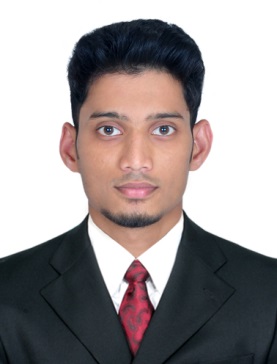 MUHAMMEDMUHAMMED.333118@2freemail.com 	  ObjectivesTo work with dedication, and contribute positively to the growth and success of the organization and thereby prove to be an asset to the organization.Professional skillsHandling Accounts Cash Flow preparation & AnalysisCorporate Accounting & BookkeepingAccounts Payable / Accounts Receivable Processes & ManagementInvoices/Expense Reports/Payment TransactionsERP & Financial System TechnologiesPreparation of monthly MIS StatementsCustomer handling and clientele servicesProfessional Experience Total 2.5 years of work experience in the Finance and Accounts field.1.Worked as  Finance and Accounting Associate at Xerox Business Services India Private Limited, Cochin, Kerala from May 2015 to September 2016.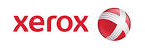 Xerox is a fortune 500 company which is one of the leading business processes outsourcing companies in the world. Xerox is a service provider of General Motors (GM).Designation		              :  Finance and Accounting AssociateDepartment			              :  GM PO SupportPlatform		        	              :  SAP ECC6.0, ODM, GPS, DACOR and MS OfficeClient			              :  General Motors.Duties and responsibilitiesWorking with a team of professionals who provides Finance and Accounting support to one of the US Based Clients (General Motors).To provide vendor account invoices and ensure timely payments.Authorize payment to the vendor with the buyer confirmation.Preparing of Direct Expense reports and financial statements to the management.Internal Audit observation, accuracy testing and reporting.Preparing vendor ageing report to identify the reasons for payment not released.Bank Reconciliation of Supplier accounts with invoice amounts.Maintaining and updating multiple accounts with different suppliers.Work allocation and co-ordination of invoice processing team.Monitoring and managing of processing queue in ODM.Mail handling and resolving the pending payment issues.2. Worked as Accounts Assistant, at ALKOR Ads and Event Management Private     Limited, Cochin from July 2012 to August 2013.Duties and responsibilitiesPreparing financial statements (P&L, Balance sheet, etc.)Complies with federal, state, and local financial legal requirements by studying existing and new legislation and advising management on needed actions.Preparing quotations for clients and supporting them to create purchase orderInform clients about the progress of the work in a daily manner.Handling client issues effectively and efficiently until resolved.Follow-up with clients for on time payments Reconciling finance accounts and direct debits.EducationAcademic ProjectsDone project report on the topic “To assess the market potential and acceptability of brand extension of Fastrack”Summer Internship entitled at STAR Plastics Private Limited, Thrissur for a Period of one month starting from 23-06-2014 to 25-07-2014.Project work on the topic of “Financial Performance Analysis” at P.K Industries, Wadakkanchery, Thrissur during the year 2011-2012Placement training report on the topic of “Organizational Study” at Kakkanat Ayurveda Asramam, Shoranur, Kerala during the year 2011.Awards and AchievementsActively participated and put extra efforts in the successful completion of PO Support - GMNA Transition from Jamaica, for Xerox Business Services India PVT LtdActive participant in the team who won the best team performer award (Eagle squad ) for the year 2015, General Motors India.Active participant in the team who won the best team performer award (Eagle squad ) for the year 2016, General Motors North America.Computer KnowledgeProficient with MS Office, Visual Basic and Photoshop.SAP (Version R/3, ECC6)Tally ERP and SPSSExtracurricular ActivitiesConducted a market potential survey on behalf of PropbrowserInc, with an objective to assess the feasibility of a Shopping Mall at Walayar.Coordinated an event " Micro Tech Genius Hunt" at Ottapalam.Personal VitaeDate of Birth	                 : 16-10-1991Nationality	                 : IndianLanguages known                : Fluent in English, Hindi and MalayalamVisa status                            : VisitDeclarationI hereby declare that the above furnished information is true, correct and complete to the best of my knowledge and belief.